東近江市　産後ケア事業利用対象者東近江市に住民票があり、出産後１年経過しない女子（流産や死産を経験した女性を含む）とその赤ちゃん※入院治療が必要な母子や母子と同居する家族が感染性疾患にかかっているなど、治療が必要な場合は除きます。ケアの内容◆　産婦の身体的ケア、保健指導および栄養指導産後の体調管理についてのアドバイス◆　産後の心理的ケアメンタル面のサポート　・育児の悩み相談　  流産、死産をした人へのグリーフケア利用方法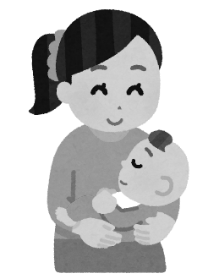 注意事項・　いずれも事前申請が必要です。	・　市民税非課税世帯・生活保護世帯は無料です。利用申請時に免除申請をしてください。・　持ち物などは利用事業所にお問合せください。・　利用をキャンセルされる場合は利用日の２日前までに保健センターまたは利用事業所までご連絡ください。種類利用時間自己負担金利用可能日数短期入所型　(ショートステイ型)１泊２日（24時間）７,100円合わせて７日以内通所型　    (デイサービス型)日帰り（８時間）２,３００円合わせて７日以内居宅訪問型 （アウトリーチ型）２時間1,000円１回事業所名住所連絡先短期入所型通所型磯部助産院蒲生郡竜王町山之上52870748-57-0182４か月未満４か月未満うえだウィメンズクリニック近江八幡市堀上町193-10748-32-3517２か月未満―うたな助産所近江八幡市牧町808090-6753-5090４か月未満４か月未満お産子の家東近江市八日市緑町17-50748-25-0600１歳未満１歳未満野村産婦人科湖南市柑子袋6110748-72-6633４か月未満１歳未満東近江総合医療センター東近江市五智町2550748-22-3030１歳未満１歳未満助産師名連絡先居宅訪問型可能地域東　直美090-7103-2240東近江市（永源寺・蒲生地区）、日野町、甲賀市、湖南市安部　明美090-4767-3920東近江市、近江八幡市、野洲市、守山市荒川　育美090-7094-2259東近江市、近江八幡市、日野町、彦根市、愛荘町磯部　裕美0748-57-0182090-7764-7114東近江市（蒲生地区）、竜王町、湖南市大石　恵子090-2667-5255東近江市（八日市地区）大江　イツ子090-4035-1172東近江市、近江八幡市、野洲市、守山市、竜王町金森　京子０９０-４２７５-７９３６東近江市、近江八幡市、彦根市、愛荘町、豊郷町、甲良町、多賀町、米原市北永　紀子080-6187-1686東近江市、彦根市、米原市、長浜市、多賀町、甲良町、愛荘町、豊郷町小辰　葵080-3829-1223東近江市、近江八幡市、愛荘町、日野町齊藤　智孝090-6738-1813東近江市、近江八幡市、彦根市、竜王町、湖南市、甲賀市玉木　やゑ子0８０-５３３１-4793東近江市堀尾　満代090-６７５３-５０９０東近江市（五個荘・能登川地区）、近江八幡市、野洲市、守山市三宅　昌子090-6972-8911東近江市、栗東市、守山市、野洲市山本　幸子090-9289-8551東近江市（御園地区）、大津市南部、草津市、栗東市、守山市吉村　真弓0749-20-1765東近江市（永源寺・蒲生地区除く）、彦根市、愛荘町、豊郷町、甲良町、多賀町